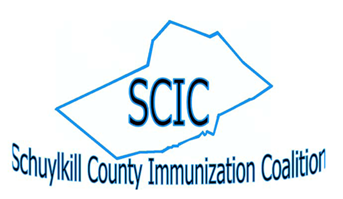 SCIC Zoom Meeting Minutes – 10/9/2020Attendees: 	Marianne Adam (PSU – Schuylkill)				mta133@psu.edu		Cathy Cortese (Nurse Family Partnership)			cathycortesenfp@gmail.comPeter Auth (Seqirus)						peter.auth@us.seqirus.com		Joann Walsh (Seqirus)						joanne.walsh@seqirus.comJeanne Elberfeld (Schuylkill County VISION)			jelberfeld@schuylkillvision.comMandy Fitzpatrick (Schuylkill County VISION)		mfitzpatrick@schuylkillvision.comShelby Sattizahn (Sch. Co. Emergency Mgt Agency)		Jenny Wagner (Diakon Community Services)			wagnerje@diakon.orgWelcome and IntroductionsUpcoming Flu Vaccine ClinicsGeisinger Public Drive-Thru Clinics Promoted to 39 faith-based organizations through the Interfaith Health NetworkPromoted to Diakon Senior Community Center members and Health & Wellness program participantsShelby was present at the clinic held at Minersville EMS; it ran smoothly with 6 volunteers, cones, signage and use of side road; outreach to local community using electronic bank signsTo find out participation results after last clinic in NovemberLVHN – Flu Shot Clinic at Fairlane Village MallPromoted to 39 faith-based organizations through the Interfaith Health NetworkPromoted to Diakon Senior Community Center members and Health & Wellness program participantsJenny to offer LVHN flu shot stickers that were mailed by PAICOffer by Walgreens staff in Reading (Lancaster Pike) to do Flu Shot Clinic – search for a locationClinic at Union Station would pose a safety issue; not feasible if not using a van set-upJenny to check with Rite Aid in Shenandoah about set-up in their parking lotJeanne to check with Marianne Devlin with Child Development in Mahanoy CityKathy suggested including flu shot availability on application form for Toys for Tots; Mandy to check with contacts about doing this (Salvation Army and Four Square Gospel Church); in the past offering flu shots on the spot resulted in poor participationJeanne asked Peter whether what is being offered is a good way to get flu shots out compared to what he is seeing in other places. He noted that what we are doing is what folks are doing. Seqirus can give us support materials such as stickers and buttons.  Customizable small posters and templates for social media can be found at flu.seqirus.com using Resources Tab in right-hand corner of page.Marianne asked about FQHC in Minersville, Primary Health Network (PHN), concerning flu vaccines.Other Attendees shared current and upcoming activities of their respective organizationsNext MeetingDecember 11 2020 at 8:30 am WebsitesThe PAIC website can be found at: http://www.immunizepa.org/The SCIC website can be found at: http://www.immunizepa.org/schuylkill-county-immunization-coalition/The SCIC website can also be found by going to “Local Coalitions” tab on the PAIC website.